Palace Des Vosages, Paris, FrancePalace Des Vosages, Paris, France  Henry IV, King of France           Henry IV, King of France           Henry IV, King of France         ObjectiveObjective I want to bring peace to the shattered land that is the country of France. I will be increasing the power of the government and initiating religious freedom. I will also be stopping the wars between Huguenots & Catholics. “God willing, every working man in my kingdom will have a chicken in the pot every Sunday, at the least!”ExperienceExperience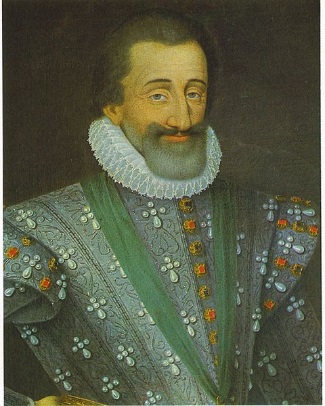 Prince of France1562-1589King of France1589-1610Accomp-lishmentsAccomp-lishmentsBuilt and lived in the Palace des Vosages in ParisIssued the Edict of Nantes in 1598, which gave the Huguenots religious tolerance. Increased government’s powerdecreased nobles’ power & increased my owndecreased power of the ChurchBuilt and improved roads and bridges to promote trade revived French agriculture so food would be cheaperExpanded France & its coloniesIncreased tax money through improved income of my people
ReferencesReferencesCharles LePage, Duke of Lorraine (General)Samuel de Champlain, Explorer of North AmericaMaximilien de Béthune, duc de Sully (chief advisor)